Names _________________________ Date ___________ Period __________The Holocaust: A Background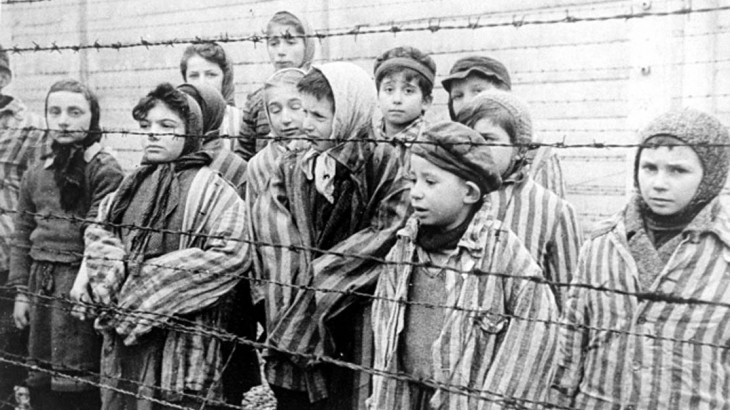 Directions:Click on the following hyperlinks to help you complete the assignment. Parts II-VIII (Questions 2-16) will be covered in a series of videos found here or by clicking on the title of each section. Additional information about each of the questions can be found by clicking on the hyperlinks.Before Viewing: What is Genocide?The dictionary defines genocide as “the systematic killing of a racial or cultural group.” How does the United Nations define genocide?The Holocaust:What was the goal of the German Nazis during the events that came to be known as the Holocaust? The Holocaust:How did the German Nazis see the Jews?The Nazi Rise to Power:When did the Nazis come into power in Germany?The Nazi Rise to Power:When the Nazis came into power how many millions of Jews were there worldwide? How many million in Europe?The Nazi Rise to Power:Describe how the Germans defined the Aryan race in your own words.Separation, Exclusion, and Expulsion:In November of 1938 the “Kristallnacht Pogrom” took place throughout Germany. What happened during Kristallnacht?Separation, Exclusion, and Expulsion:What happened to most of the Jews who moved out of Germany?War and      Territorial Expansion:What invasion started World War II? When did this happen?War and      Territorial Expansion:Ghettos were designed as “holding pens” for the Jews of Eastern Europe. On October 12, 1940, the Germans decreed the establishment of the Warsaw Ghetto. What did that decree require? “Operation Barbarossa” Systematic Murder BeginsIn what year did Germany break their peace treaty with the Soviets and invade the Soviet Union? “Operation Barbarossa” Systematic Murder BeginsWho did the Germans believe was responsible for the creation of communism?“The Final Solution” CoalescesWithin their first six months in the Soviet Union, how many Jews had the Germans murdered?“The Final Solution” CoalescesWhat was Zyklon B originally used for?Perfecting Industrial Murder:What is the name of the largest concentration camp and industrial killing center?Perfecting Industrial Murder:What were the Death Marches out of Auschwitz?